Практическая работа по теме: «Информационные модели»На рисунке справа схема дорог Н-ского района изображена в виде графа, в таблице содержатся сведения о длинах этих дорог (в километрах).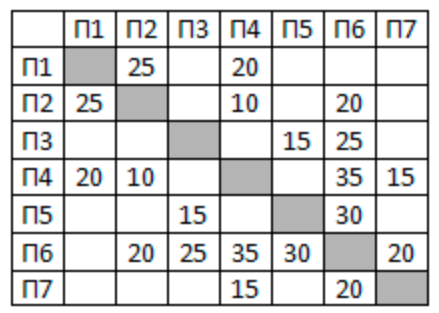 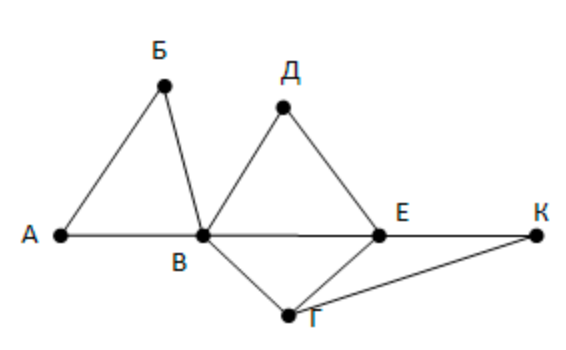 Так как таблицу и схему рисовали независимо друг от друга, то нумерация населённых пунктов в таблице никак не связана с буквенными обозначениями на графе. Необходимо установить соответствие таблицы и схемы.Решение:На схеме напишите  для каждой вершины её степень, то есть, количество ребёр, в которыми она связана; В таблице укажите степень вершины – это количество заполненных клеток в строке (или в столбце)Сопоставление степеней вершин в таблице и на рисунке,  позволяет обнаружить в таблице вершины. Укажите вершины в таблице.Найдите длину кратчайшего пути из пункта В в пункт КУстановите соответствие: